惠州离子科学研究中心招聘具体岗位职责及应聘条件 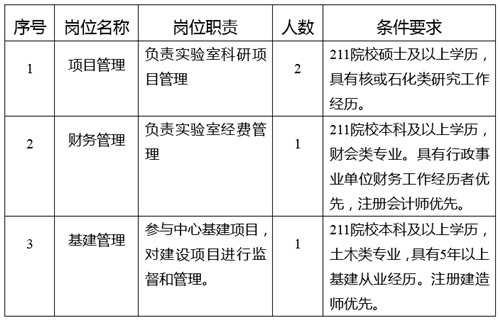 